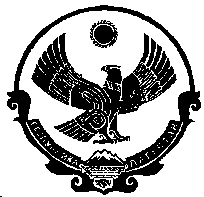 РЕСПУБЛИКА ДАГЕСТАНАДМИНИСТРАЦИЯ ГОРОДСКОГО ОКРУГА«ГОРОД КИЗИЛЮРТ»П О С Т А Н О В Л е н и е25.02.2022                                                                                             № 101-ПОб  изменении вида разрешенного использования  земельных участков       В соответствии с Федеральным законом от 06.10.2003 года №131-ФЗ «Об общих принципах организации местного самоуправления в Российской Федерации», Уставом  МО  (городской округ) «Город Кизилюрт»,  ст.39 Градостроительного кодекса РФ от 29.12.2004 №190-ФЗ, протоколом публичных слушаний №2 от 10.02.2022, заключением о результатах публичных слушаний от 10.02.2022 года: Изменить вид разрешенного использования:- земельного участка площадью 200 кв.м., с кадастровым номером 05:45:000013:1016 с вида разрешенного использования «под индивидуальную жилую застройку» на вид разрешенного использования «предпринимательство», расположенного по  адресу: Россия, Республика Дагестан, г.Кизилюрт,  ул.Вишневского, 31 «а»;- земельного участка площадью 327 кв.м., с кадастровым номером 05:45:000016:3213 с вида разрешенного использования «для индивидуальной жилой застройки» на вид разрешенного использования «предпринимательство», расположенного по  адресу: Россия, Республика Дагестан, г.Кизилюрт,  ул.Гагарина, 63;- земельного участка площадью 208 кв.м., с кадастровым номером 05:45:000041:238 с вида разрешенного использования «здравоохранение» на вид разрешенного использования «предпринимательство», расположенного по  адресу: Россия, Республика Дагестан, г.Кизилюрт,  ул.Малагусейнова, 44 «б»;- земельного участка площадью 216 кв.м., с кадастровым номером 05:45:000013:1032 с вида разрешенного использования «для индивидуальной жилой застройки» на вид разрешенного использования «предпринимательство», расположенного по адресу: Россия, Республика Дагестан, г.Кизилюрт,  пер.Станционная, 1;- земельного участка площадью 392 кв.м., с кадастровым номером 05:45:000013:1021 с вида разрешенного использования «занимаемый нежилым зданием» на вид разрешенного использования «обеспечение занятий спортом в помещениях», расположенного по адресу: Россия, Республика Дагестан, г.Кизилюрт,  ул.Вишневского, 13 «н»;- земельного участка площадью 4500 кв.м., с кадастровым номером 05:45:000052:110 с вида разрешенного использования «для размещения строительства производственной базы и складских помещений» на вид разрешенного использования «заправка транспортных средств», расположенного по адресу: Россия, Республика Дагестан, г.Кизилюрт,  пр.Им.Шамиля, проезд 1/4;- земельного участка площадью 400 кв.м., с кадастровым номером 05:45:000020:463 с вида разрешенного использования «для индивидуального жилищного строительства» на вид разрешенного использования «предпринимательство», расположенного по  адресу: Россия, Республика Дагестан, г.Кизилюрт, п.Новый Сулак, ул.Красноармейская, 1 «а»;- земельного участка площадью 600 кв.м., с кадастровым номером 05:45:000020:145 с вида разрешенного использования «для индивидуального жилищного строительства» на вид разрешенного использования «предпринимательство», расположенного по  адресу: Россия, Республика Дагестан, г.Кизилюрт, п. Новый Сулак, ул.Красноармейская, 1 «б»;- земельного участка площадью 300 кв.м., с кадастровым номером 05:45:000020:114 с вида разрешенного использования «для индивидуального жилищного строительства» на вид разрешенного использования «предпринимательство», расположенного по  адресу: Россия, Республика Дагестан, г.Кизилюрт, п.Новый Сулак, ул.Красноармейская, 1 «в»;- земельного участка площадью 1530 кв.м., с кадастровым номером 05:45:000003:0004 с вида разрешенного использования «под здание мастерских по ремонту холодильников» на вид разрешенного использования «общественное питание», и нежилых помещений площадью 102,6 кв.м., с кадастровым номером 05:45:000005:609, с назначения объекта «производственное» на «общественное питание» расположенных по  адресу: Россия, Республика Дагестан, г.Кизилюрт, ул.Садовая, 4 «а»;- земельного участка площадью 379 кв.м., с кадастровым номером 05:45:000009:194 с вида разрешенного использования «для индивидуального жилищного строительства» на вид разрешенного использования «предпринимательство», и здания площадью 262 кв.м., с кадастровым номером 05:45:000009:391, с назначения объекта «жилой дом» на «предпринимательство» расположенных по  адресу: Россия, Республика Дагестан, г.Кизилюрт, ул.Алиева, 68. 2.Собственникам земельных участков обеспечить представление необходимых материалов в филиал ФГБУ «ФКП Росреестра» по РД и Управление Федеральной службы государственной регистрации, кадастра и картографии по РД для внесения изменений в государственный кадастровый учет земельных участков, согласно п.1 настоящего постановления.     И.о. главы  ГО  «город Кизилюрт»                                            М.А. Патахов